従業員インシデント レポート テンプレート	             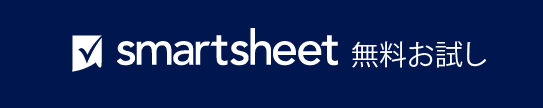 報告者:報告日:役職/役割:インシデント番号:従業員インシデント情報従業員インシデント情報従業員インシデント情報従業員インシデント情報従業員インシデント情報従業員インシデント情報従業員インシデント情報従業員インシデント情報従業員インシデント情報従業員氏名:従業員氏名:従業員氏名:従業員の役職/役割:インシデント発生日:インシデント発生日:インシデント発生日:インシデント発生時刻:発生場所:発生場所の具体的なエリア:発生場所の具体的なエリア:発生場所の具体的なエリア:発生場所の具体的なエリア:その他の関係者:その他の関係者:目撃者:目撃者:インシデントの説明 (インシデントにつながる出来事、またはインシデント直後の出来事を含む)インシデントの説明 (インシデントにつながる出来事、またはインシデント直後の出来事を含む)インシデントの説明 (インシデントにつながる出来事、またはインシデント直後の出来事を含む)インシデントの説明 (インシデントにつながる出来事、またはインシデント直後の出来事を含む)インシデントの説明 (インシデントにつながる出来事、またはインシデント直後の出来事を含む)インシデントの説明 (インシデントにつながる出来事、またはインシデント直後の出来事を含む)インシデントの説明 (インシデントにつながる出来事、またはインシデント直後の出来事を含む)インシデントの説明 (インシデントにつながる出来事、またはインシデント直後の出来事を含む)インシデントの説明 (インシデントにつながる出来事、またはインシデント直後の出来事を含む)出来事/状況に関する従業員の説明:出来事/状況に関する従業員の説明:出来事/状況に関する従業員の説明:出来事/状況に関する従業員の説明:出来事/状況に関する従業員の説明:出来事/状況に関する従業員の説明:出来事/状況に関する従業員の説明:出来事/状況に関する従業員の説明:出来事/状況に関する従業員の説明:結果として実行、計画、または推奨された措置:結果として実行、計画、または推奨された措置:結果として実行、計画、または推奨された措置:結果として実行、計画、または推奨された措置:結果として実行、計画、または推奨された措置:結果として実行、計画、または推奨された措置:結果として実行、計画、または推奨された措置:結果として実行、計画、または推奨された措置:結果として実行、計画、または推奨された措置:従業員氏名:従業員署名:日付:報告したスタッフの氏名:報告したスタッフの
署名:日付: 人事担当者の
氏名:人事担当者の署名:日付:– 免責条項 –Smartsheet がこの Web サイトに掲載している記事、テンプレート、または情報などは、あくまで参考としてご利用ください。Smartsheet は、情報の最新性および正確性の確保に努めますが、本 Web サイトまたは本 Web サイトに含まれる情報、記事、テンプレート、あるいは関連グラフィックに関する完全性、正確性、信頼性、適合性、または利用可能性について、明示または黙示のいかなる表明または保証も行いません。かかる情報に依拠して生じたいかなる結果についても Smartsheet は一切責任を負いませんので、各自の責任と判断のもとにご利用ください。